Ahmet Beyler’den Dördüncü Klip Geldi: “İstanbul”Pasaj Müzik etiketiyle "Hayat Nerde" albümünü çıkaran Ahmet Beyler grubunun dördüncü klibi, “İstanbul” parçasına geldi.  İstanbul’un farklı bir çehresini anlatmayı tercih eden klip, kısa filmleri ve klipleriyle tanıdığımız yönetmen Gökçe Pehlivanoğlu imzalı. Albümde yer alan 11 parçadan 4’üne klip çekmiş bulunan grup, bir yandan ikinci albüm için çalışmalarına devam ederken, bir yandan ilk albümün diğer parçalarına klip çekme konusunu da değerlendiriyor.Ahmet Beyler’in yakındaki konserleri:24 Aralık Cumartesi – Nefes Bar (Ankara)      Tıklayın >>18 Ocak Çarşamba - Taşra Kabare (Kadıköy) Tıklayın >>Ahmet Beyler, müziğiyle dolaşırken bir gün müsaitseniz size de uğramak ister…“İstanbul” Klibi için tıklayın :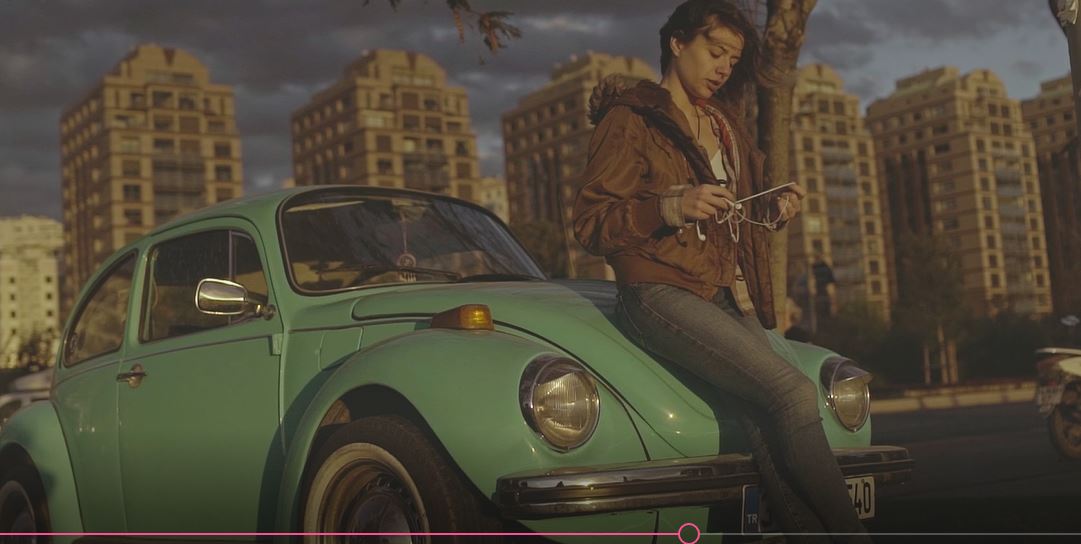 